ПЛАН-ГРАФИК
 размещения заказов на поставку товаров, выполнение работ, оказание услуг для обеспечения государственных и муниципальных нужд на 2018 год 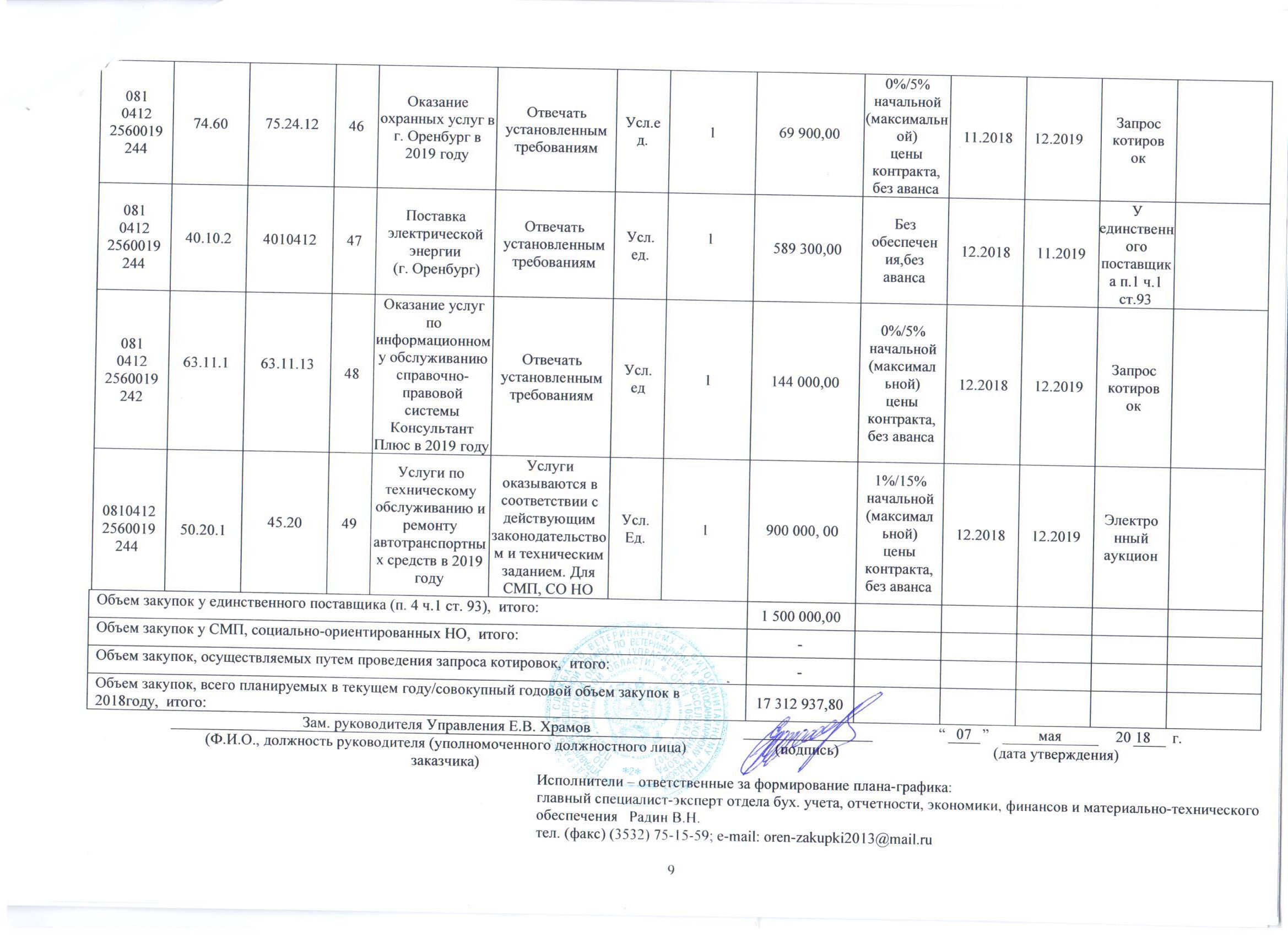 Наименование заказчикаУправление Федеральной службы по ветеринарному и фитосанитарному надзору по Оренбургской области (Управление Россельхознадзора по Оренбургской области)Юридический адрес, телефон, электронная почта заказчика460052, г. Оренбург, ул. Монтажников д. 34/4, тел. /факс 8(3532) 75-15-59; E-mail: oren-zakupki2013@mail.ruИНН5610085879КПП560901001ОКАТО53701000ОКВЭДОКПД 2Условия контрактаУсловия контрактаУсловия контрактаУсловия контрактаУсловия контрактаУсловия контрактаУсловия контрактаУсловия контрактаУсловия контрактаСпособ размещения заказаОбоснование внесения измененийОКВЭДОКПД 2№ заказа (№ лота)Наименование предмета контрактаМинимально необходимые требования, предъявляемые к предмету контрактаЕд. измеренияКоли-чество (объем)Ориентировочная начальная (максимальная) цена контрактаУсловия финансового обеспечения исполнения контракта (включая размер аванса*)График осуществления процедур закупкиГрафик осуществления процедур закупкиСпособ размещения заказаОбоснование внесения измененийОКВЭДОКПД 2№ заказа (№ лота)Наименование предмета контрактаМинимально необходимые требования, предъявляемые к предмету контрактаЕд. измеренияКоли-чество (объем)Ориентировочная начальная (максимальная) цена контрактаУсловия финансового обеспечения исполнения контракта (включая размер аванса*)Срок размещения заказа (мес., год)Срок исполнения контракта (месяц, год)Способ размещения заказаОбоснование внесения изменений123456789101112131414081 0412 2560019 244 34051.65.601.61.10.1401Поставка феромонных и цветных ловушекТовар должен соответствовать ГОСТам, стандартам завода-изготовителяи другимШт.4673516 255,601%/5% начальной (максимальной) цены контракта, без аванса02.201805.2018Электронный аукцион081 0412 2560019 244 21.2517.232Поставка знаков почтовой оплаты (марок, конвертов)Товар должен соответствовать ГОСТам, стандартам завода-изготовителя Шт.По фактическому потреблению360 000, 000%/5% начальной (максимальной) цены контракта, без аванса02.201804.2018Электронный аукцион 0810412 2560019 244 50.20.145.203Услуги по техническому обслуживанию и ремонту автотранспортных средствУслуги оказываются в соответствии с действующим законодательством и техническим заданием. Для СМП, СО НОУсл. Ед.1685 000, 001%/15% начальной (максимальной) цены контракта, без аванса02.201812.2018Электронный аукцион081 0412 2560019 24458.1458.144Подписка на журнал «Агробезопас
ность»Товар должен соответствовать ГОСТам, стандартам завода-изготовителяи другимЭкз.9060 750,00Без обеспечения и без аванса02.201812.2018У единственного поставщика п.14 ч.1 ст.93081 0412 2560790019 24445.2045.206Техническое обслуживание гарантийных автомашин УАЗ ПатриотУслуги оказываются в соответствии с действующим законодательством и техническим заданием. Усл.
ед.1150 000,001%/5% начальной (максимальной) цены контракта, без аванса02.201812.2018Электронный аукцион081 0412 2560019 244 65.12.365.125Услуги по страхованию (ОСАГО)Услуги оказываютсяв соответствиис действующим законодательствомШт.1323 502,540%/5% начальной (максимальной) цены контракта, без аванса03.201812.2018Запрос котировок081 0412 2560019 244 36.00.236.007Вода природная; услуги по очистке воды и водоснабжению(г. Оренбург)Товар должен соответствовать ГОСТам, стандартам завода-изготовителяи другимУсл.ед.113 000, 00Без обеспечения, без аванса03.201812.2018У единственного поставщика п.14 ч.8 ст.93081 0412 256001924406.2006.208Поставка горючего природного (сухого отбензинненого) газаТовар должен соответствовать ГОСТам, стандартам завода-изготовителяи другимУсл.
ед.112 420,86Без обеспечения и без аванса03.201812.2018у единственного поставщикап.1 ч.1 ст.93081 0412 2560019 244 50.20.150.20.1110Оказание услуг по ремонту и техническому обслуживание автомобильного транспорта (иномарок)Услуги оказываются в соответствии с действующим законодательством и техническим заданием. Для СМП, СО НОУсл.
ед1412 600,005%/15% начальной (максимальной) цены контракта, без аванса03.201812.2018Электронный аукцион081 0412 2560019 242 22572.5072.50.03011Оказание услуг по заправке и ремонту картриджей, ремонту принтеровВ соответствиис действующим законодательствоми техническим заданием. Для СМП, СО НО.Усл. Ед.1120000,000%/5% начальной (максимальной) цены контракта, без аванса03.201812.2018Электронный аукцион081 0412 25П0290019 24486.10.1986.10.19.00012Оказание услуг по предрейсовому и после рейсовому медицинскому осмотруУслуги оказываются в соответствии с действующим законодательством и техническим заданием.Усл. ед160 000,001%/5% начальной (максимальной) цены контракта, без аванса04.201812.2018Электронный аукцион081 0412 25П0290019 24432.5032.5013Поставка пробирок, контейнеров для биоматериалов и материалы для отбора пробУслуги оказываются в соответствии с действующим законодательством и техническим заданием. Для СМП, СО НОУсл.
ед.1357 000,001%/5% начальной (максимальной) цены контракта, без аванса04.201808.2018Электронный аукцион081 04122560019 24440.30.240.30.10.16414Поставка горячего водоснабженияОтвечать установленным требованиямУсл.
ед112 000,00Без обеспечения и без аванса04.201812.2018У единственного поставщика п.1 ч.1 ст.93081 0412 2560019 244 36.00.236.0015Вода природная; услуги по очистке воды и водоснабжению(г. Орск)Товар должен соответствовать ГОСТам, стандартам завода-изготовителяи другимУсл.ед.11000, 00Без обеспечения, без аванса04.201811.2018У единственного поставщика п. 8 ч.8 ст.93081 04122560019 24440.30.240.30.10.16416Поставка тепловой энергии (оказание услуг по теплоснабжению) г. ОрскОтвечать установленным требованиямУсл.
ед122 800,00Без обеспечения и без аванса04.201812.2018У единственного поставщика п.1 ч.1 ст.93081 0412 2560019 244 40.10.2401041217Поставка электрической энергии (г. Орск)Отвечать установленным требованиямУсл.ед.122 300,00Без обеспечения, без аванса04.201812.2018У единственного поставщика п.1 ч.1 ст.93081 04122560019 24440.30.240.30.10.16418Поставка тепловой энергии (оказание услуг по теплоснабжению г. Оренбург)Отвечать установленным требованиямУсл.
ед1200 000,00Без обеспечения и без аванса04.201812.2018У единственного поставщика п.1 ч.1 ст.93081 0412 2560790019 24445.2045.2019Техническое обслуживание гарантийных автомашин Нива-ШевролеУслуги оказываются в соответствии с действующим законодательством и техническим заданием. Усл.
ед.165 000,001%/5% начальной (максимальной) цены контракта, без аванса04.201812.2018Электронный аукцион081 0412 2560019 24419.2019.2020Поставка автомобильного бензинаТовар должен соответствовать ГОСТам, стандартам завода-изготовителяи другимУсл.
ед.12 100 000,001%/5% начальной (максимальной) цены контракта, без аванса04.201812.2018Электронный аукцион081 0412 2560019 242 64.20.361.1021Оказание услуг местной, внутризоновой и междугородной связиВ соответствии с требованиями стандартов и технических норм в области связиУсл.ед.1550 000, 00Без обеспечения, без аванса04.201812.2018ЕП081 0412256001924434029.2050.30.1223Поставка запасных частей к автомобилям (в том числе огнетушители, знаки авар. остановки и т.д.)Услуги оказываются в соответствии с действующим законодательством и техническим заданием. Для СМП, СО НОУсл.
ед.1380 000,001%/5% начальной (максимальной) цены контракта, без аванса05.201808.2018Электронный аукцион081 0412 2560790019 24422.11.122.11.124Поставка автошинТовар должен соответствовать ГОСТам, стандартам завода-изгот овителя Для СМП, СО НОУсл.
ед.1250 000,001%/5% начальной (максимальной) цены контракта, без аванса05.201808.2018Электронный аукцион081 0412 2560019 244 31036.14.13.19036141319025Поставка основных средств (мебель)Товар должен соответствовать ГОСТам, стандартам завода-изгот овителя Для СМП, СО НО.Шт, комплектыПо фактической потребности523 000,001%/5% начальной (максимальной) цены контракта, без аванса05.201807.2018Электронный аукционПП РФ № 1072ПП РФ № 1072081 0412 2560019 244 34032.5032.5026Поставка пробирок, контейнеров для биоматериалов и материалы для отбора пробТовар должен соответствовать ГОСТам, стандартам завода-изгот овителя Для СМП, СО НОУсл.
ед.11 172 500,001%/5% начальной (максимальной) цены контракта, без аванса06.201808.2018Электронный аукционВоз-ние обст-в, предвить которые на дату утверждения ПГ было невозможноВоз-ние обст-в, предвить которые на дату утверждения ПГ было невозможно081 0705256079204024485.41.91.00085.41.9122Оказание услуг по обучению иностранного языка для госслужащихУслуги оказываются в соответствии с действующим законодательством и техническим заданием.Усл.
ед145 437,800%/5% начальной (максимальной) цены контракта, без аванса06.201810.2018Запрос котировокВоз-ние обст-в, предвить которые на дату утверждения ПГ было невозможноВоз-ние обст-в, предвить которые на дату утверждения ПГ было невозможно081 04122560019 24485.3085.3033Оказание образовательных услуг по обучению 
ФЗ № 44-ФЗ от 5.04.2013 г.Услуги оказываются в соответствии с действующим законодательством и техническим заданием. Для СМП, СО, НО.Усл.
ед.1150 000,005% начальной (максимальной) цены контракта, без аванса06.201811.2018Запрос котировок081 04122560019 244 34025.11251110027Поставка 
масел, фильтров, технических жидкостейТовар должен соответствовать ГОСТам, стандартам завода-изгот овителя Для СМП, СО НОУсл.
ед.1150 000,001%/5% начальной (максимальной) цены контракта, без аванса06.201809.2018Электронный аукцион081 0412 2560790019 24414.1914.1928Поставка форменного обмундированияТовар должен соответствовать ГОСТам, стандартам завода-изгот овителя Для СМП, СО НОУсл.
ед.1976 600,001%/5% начальной (максимальной) цены контракта, без аванса06.201810.2018Электронный аукцион081 0412 2560019 244 34017.2317.2329Поставка канцтоваров и бумагиТовар должен соответствовать ГОСТам, стандартам завода-изгот овителя Для СМП, СО НОУсл.
ед.1670 000,001%/5% начальной (максимальной) цены контракта, без аванса07.201810.2018Электронный аукционВоз-ние обст-в, предвить которые на дату утверждения ПГ было невозможноВоз-ние обст-в, предвить которые на дату утверждения ПГ было невозможно081 0412 2560790019 24486.2186.2130Оказание услуг по диспансеризации сотрудниковУслуги оказываются в соответствии с действующим законодательством и техническим заданием.Усл.
ед.1338 815,781%/5% начальной (максимальной) цены контракта, без аванса07.201811.2018Электронный аукционВоз-ние обст-в, предвить которые на дату утверждения ПГ было невозможноВоз-ние обст-в, предвить которые на дату утверждения ПГ было невозможно081 0412 2560790019 24421.10.5121.10.5131Приобретение материальных запасов для нужд гражданской обороныТовар должен соответствовать ГОСТам, стандартам завода-изгот овителя Для СМП, СО НОУсл.
ед.184 000,001%/5% начальной (максимальной) цены контракта, без аванса07.201810.2018Электронный аукцион081 0412 2560790019 24426.20.11.11026.20.11.11032Поставка оргтехникиТовар должен соответствовать ГОСТам, стандартам завода-изгот овителя Для СМП, СО НОКомпл.7189 000,001%/5% начальной (максимальной) цены контракта, без аванса07.201809.2018Электронный аукцион081 0412 2560790019 24427.2027.2034Поставка аккумуляторных батарей для автомобилейТовар должен соответствовать ГОСТам, стандартам завода-изгот овителя Для СМП, СО НОУсл.
ед.150 000,001%/5% начальной (максимальной) цены контракта, без аванса08.201811.2018Электронный аукцион081 0412 2560790019 244 17.2217.2235Поставка хозтоваровТовар должен соответствовать ГОСТам, стандартам завода-изгот овителя Для СМП, СО НОУсл.
ед.1200 000,001%/5% начальной (максимальной) цены контракта, без аванса08.201811.2018Электронный аукцион081 0412 2560790019 24263.11.63.11.11.36Оказание услуг по проведению ежегодного периодического контроля уровня защищенности и эффективности принятых мер по защите информацииУслуги оказываются в соответствиис действующим законодательствоми техническим заданием.Усл.
ед.175 000,000%/5% начальной (максимальной) цены контракта, без аванса09.201811.2018Запрос котировок081 0412 2560019 24458.1458.1437Подписка на периодические печатные издания (газеты и журналы) на 2019 годУслуги оказываются в соответствиис действующим законодательствоми техническим заданием. Усл.ед.1205 000, 001%/5% начальной (максимальной) цены контракта, без аванса10.201812.2019Электронный аукцион081 0412 2560019 24261.20.361.20 38Услуги подвижной (сотовой) радиотелефонной связи с доступом в сеть интернет на 2019 годВ соответствии с техническим заданиемУсл.ед.1100 000,001%/5% начальной (максимальной) цены контракта, без аванса10.201812.2019Электронный аукцион081 0412 2560019 24261.10.361.10.4339Оказание интернет-услуг (безлимитный доступ к сети Интернет по оптоволоконному каналу передачи данных с пропускной способностью не менее 10 Мбит/с и 30 Мбит/с) в 2019 годуВ соответствии с техническим заданиемУсл.ед.1120 000,001%/5% начальной (максимальной) цены контракта, без аванса10.201812.2019Электронный аукцион081 0412 2560019 24419.2019.2040Поставка автомобильного бензина в 2019 годуТовар должен соответствовать ГОСТам, стандартам завода-изготовителяи другимУсл.ед.11 900 000,001%/5% начальной (максимальной) цены контракта, без аванса10.201809.2019Электронный аукцион081 0412 25П0290019 24486.10.1986.10.1941Оказание услуг по предрейсовому и после рейсовому медицинскому осмотруУслуги оказываются в соответствии с действующим законодательством и техническим заданием.Усл. ед1100 000,001%/5% начальной (максимальной) цены контракта, без аванса11.201812.2019Электронный аукцион081 0412 2560019 24458.1458.1442Подписка на журнал «Агробезопас
ность»Услуги оказываются в соответствиис действующим законодательствоми техническим заданием.Экз.1860 750,00Без обеспечения и без аванса11.201812.2019У единственного поставщика п.14 ч.1 ст.93081 0412 2560019242 22595.1295.1243Услуги по ремонту коммуникационного оборудованияВ 2019 году Услуги оказываются в соответствиис действующим законодатель
ствоми техническим заданием.Усл.ед.1102 600, 001%/5% начальной (максимальной) цены контракта, без аванса11.201812.2019Электронный аукцион081 0412 2560019 24449.31.252.2944Услуги транспортные с предоставлением экипажа в 2019 годуВ соответствии с техническим заданиемУсл.Ед.11 600 000, 001%/5% начальной (максимальной) цены контракта, без аванса11.201812.2019Электронный аукцион081 0412 2560019 244 22674.6075.24.1245Оказание охранных услуг в г. Соль –Илецк в 2019 годуОтвечать установленным требованиямУсл.ед.196 000,00  0%/5% начальной (максимальной) цены контракта 11.201812.2019Запрос котировок